                   Tento chlapec, to som ja, Šaliansky Maťko,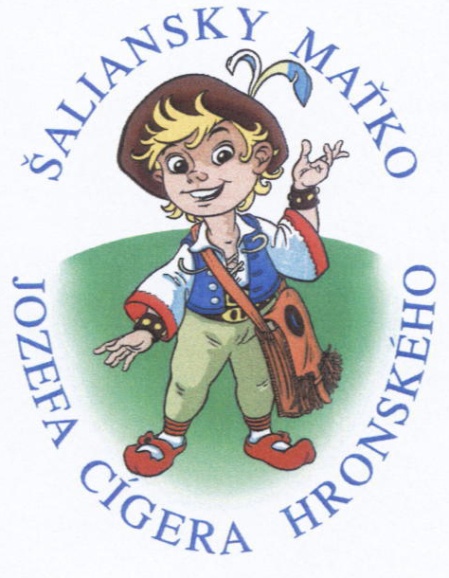 Maťko preto, že ma tak volajú, a šaliansky preto,že som sa narodil v Šali.Súťaž v prednese slovenskej povesti  nazvali podľa mňaŠALIANSKY MAŤKOJ. C. Hronského 27.  ročník Šalianskeho Maťka sa bude konať v spolupráci s Vami, milí rodičia a pedagógovia,a preto sa  obraciame na Vás s prosbou, aby ste vytvorili deťom priestor na rozvoj ich tvorivých schopností a pomohli im nadväzovať kontakty a blízke vzťahy s tvorbou J. C. Hronského. Hlavným  organizátorom súťaže je MO MS Šaľa a  redakcia časopisu Slniečko  v spolupráci s Maticou slovenskou v Martine a v Bratislave,  Ministerstvom kultúry SR, Ministerstvom školstva, vedy, výskumu a športu  SR, Národným  osvetovým centrom, mestom Šaľa  a  v spolupráci s Okresnými úradmi  v sídle kraja  a  MO MS na Slovensku.PROPOZÍCIE SÚŤAŽESúťaž sa uskutoční od októbra  2021  až do  marca  2022.  Súťaže v prednese slovenskej povesti od  ľubovoľného autora sa môžu zúčastniť žiaci 2. – 7. ročníka ZŠ, ako aj žiaci reálnych gymnázií (tried prima, sekunda)  v troch kategóriách:I. kategória		žiaci 2. – 3. ročníka ZŠII. kategória		žiaci 4. -  5. ročníka ZŠIII. kategória		žiaci 6. – 7. ročníka ZŠKaždý žiak súťaží s jednou slovenskou povesťou v rozsahu najviac 6 minút, napísanú povesť odovzdá pred vlastnou súťažou porote.Základné – školské kolá sa uskutočnia do  23.12.2021Okresné kolá sa uskutočnia do31.1.2022Krajské kolá sa uskutočnia do  28.2.2022Celonárodné kolo sa uskutoční dňa 25.3.2022Víťazi každej kategórie  v školských kolách postupujú do okresného kola, víťazi  okresného kola postupujú do krajského kola a víťazi  krajského kola, z každej kategórie, postupujú do celonárodného kola  (zúčastnia sa  ho  24 súťažiaci, t.j.  8víťazov  z každej kategórie .Školské, okresné  a krajské kolá organizujú a zabezpečujú ZŠ v spolupráci s MO MS,  Domami MS, Centrami voľného času, Spoločnými školskými úradmi   a Okresnými  úradmi v sídle kraja ( plnia funkciu bývalých Krajských   školských  úradov).Mená  víťazov v každej kategórii v krajskom kole potvrdí  Okresný úrad  v sídle kraja – Odbor školstva,  alebo Dom  MS, resp. oblastné pracoviská MS s prihláškou do celonárodného kola a zašle  na adresu:			MUDr. Svetozár Hikkel			MO MS Šaľa			Murgašova ul. č. 44			927 01  ŠaľaBližšie informácie, prípadne odpovede na Vaše otázky poskytne  MO MS Šaľa,  tel. č. 031/771 5449 po 20.00 hod.,  mobil 0903 239 919.Prihlášky do celonárodného kola pre víťazov krajských kôl budú zaslané na Okresné úrady v sídle kraja – Odbor školstva,  Domy MS resp. oblastné pracoviská MS  do  11.3.2022.Vzhľadom k pandemickej situácii veríme, že   súťažiaci si  budú  na tomto ročníku môcť  opäť zmerať sily v prednese slovenských povestí. 